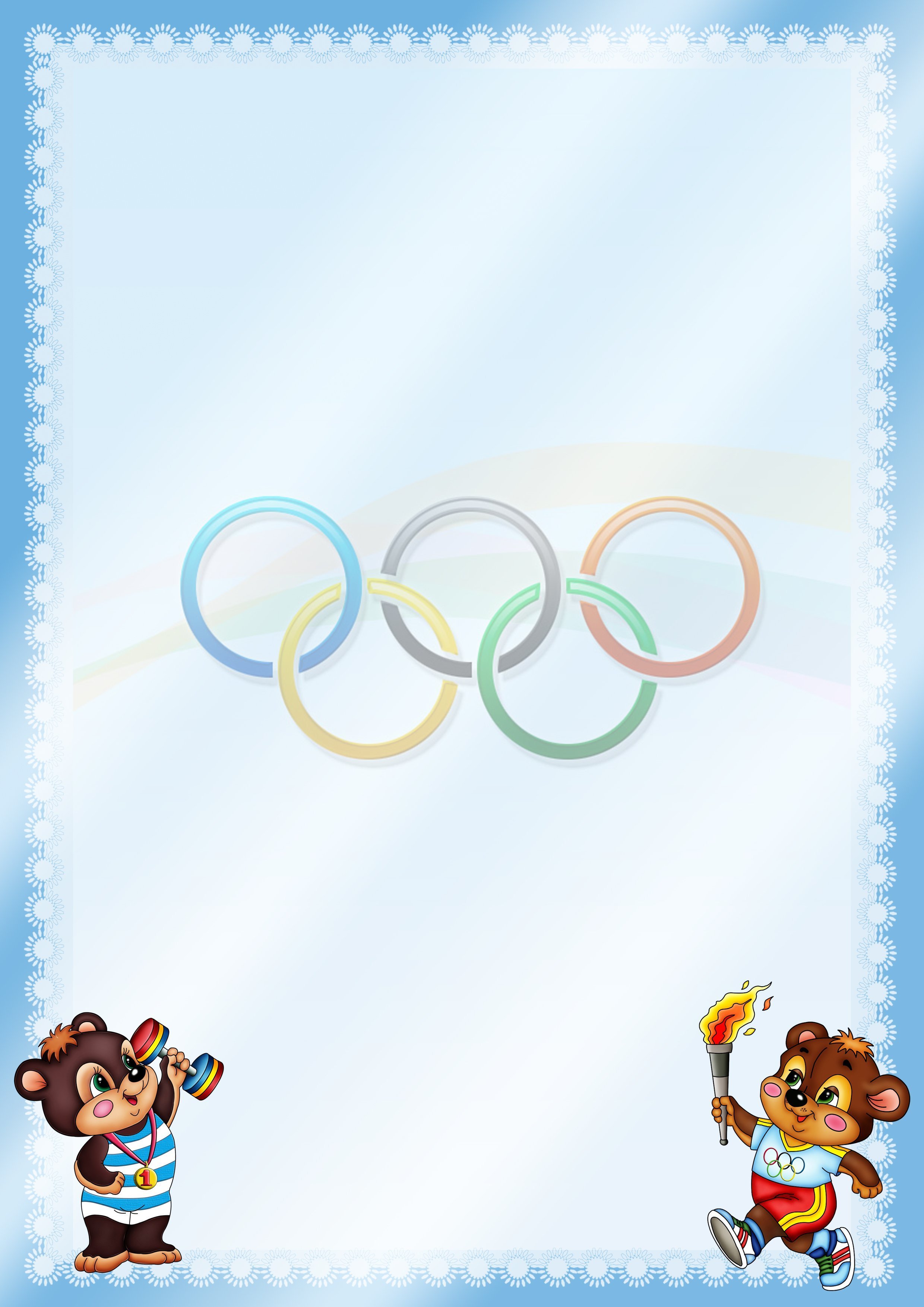 МБДОУ Курагинский детский сад №8 "Лесная сказка" комбинированного видаСпортивное развлечение  в старшей, подготовительной  и разновозрастной группах«ЗИМНИЕ ЗАБАВЫ»Выполнил: физ.инструктор Моторина  Ксения Евгеньевна2022 г.Цель: развитие культурно — досуговой деятельности детей.Задачи: продолжать знакомить детей с видами зимних забав;развивать двигательные навыки, интерес к спортивным развлечениям;формировать доброжелательную атмосферу в детском коллективе.Ход праздника: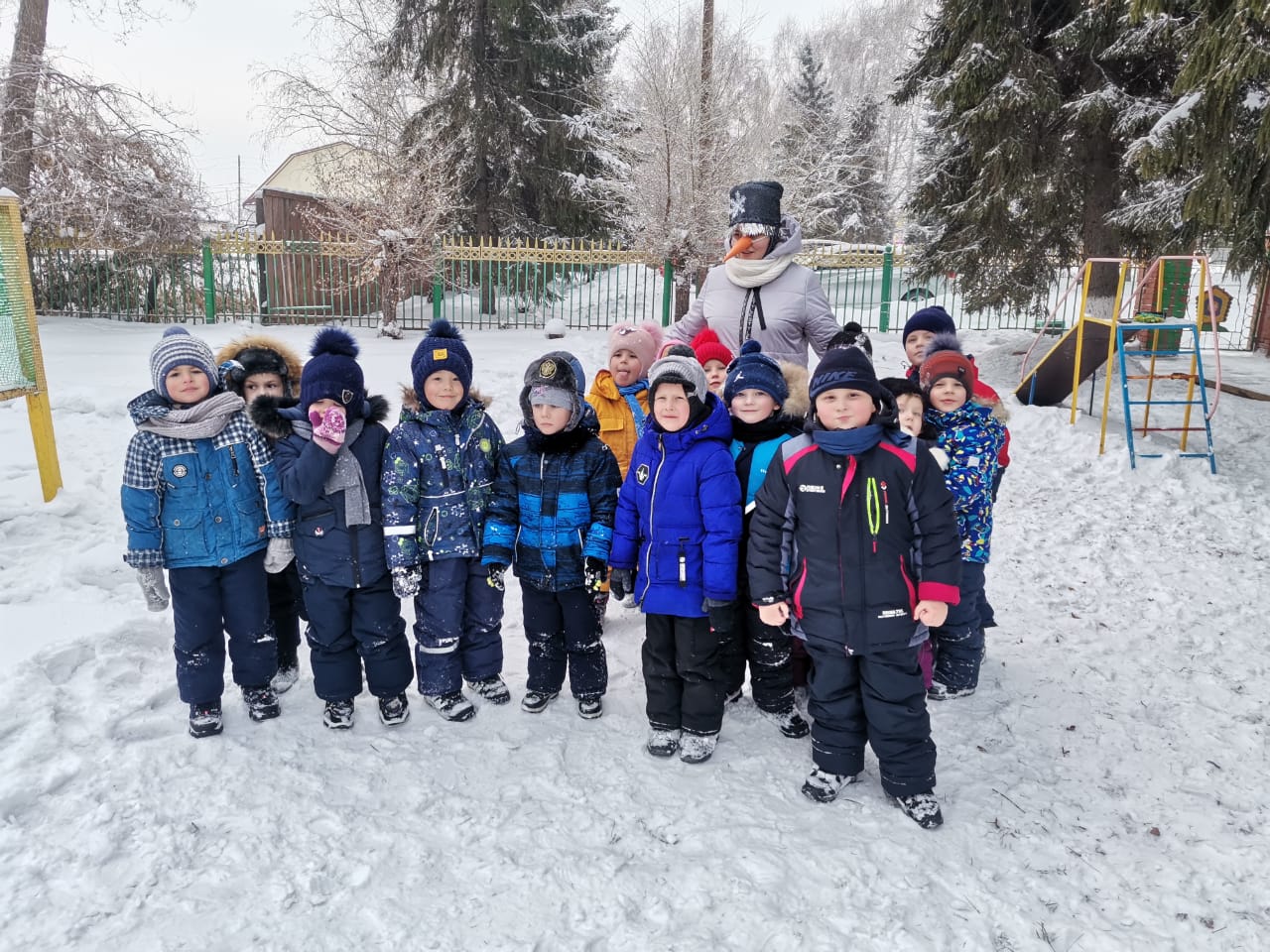 Снеговик: Здравствуйте, детишки девчонки и мальчишки! Собирался я уже в своем зимнем царстве отдыхать, но тут пришла мне в голову идея!А не устроить ли мне состязания, но вот беда друзей то у меня там нет. Нес кем мне состязаться, а вы не хотите поиграть со мной, повеселиться? Дети: да.Снеговик: Но для начала нам нужно размяться, вставайте все в кружок:Лепим мы снеговика (имитация лепки снежков)
Из пушистого снежка.
Вот скатали первый ком, (наклонившись «катают ком снега»)
Вот такой большущий он. (разводят руками сверху через стороны вниз)
Ком второй чуть-чуть поменьше, (то же, но чуть-чуть поменьше разводя руки)
Третий-это голова. (чертят в воздухе круг)
Шляпа будет из ведра. (над головой ставят ладони, как крышу)
Нос – морковка, а глаза – (показывают пальцем нос, глаза)
Два весёлых уголька.
Всё, готов наш снеговик,
У него довольный вид.
Рот смеётся до ушей, (показывают пальцем рот)
Веселит он всех детей. (улыбаются)
Снеговик вдруг оживает
И ребяток догоняет. 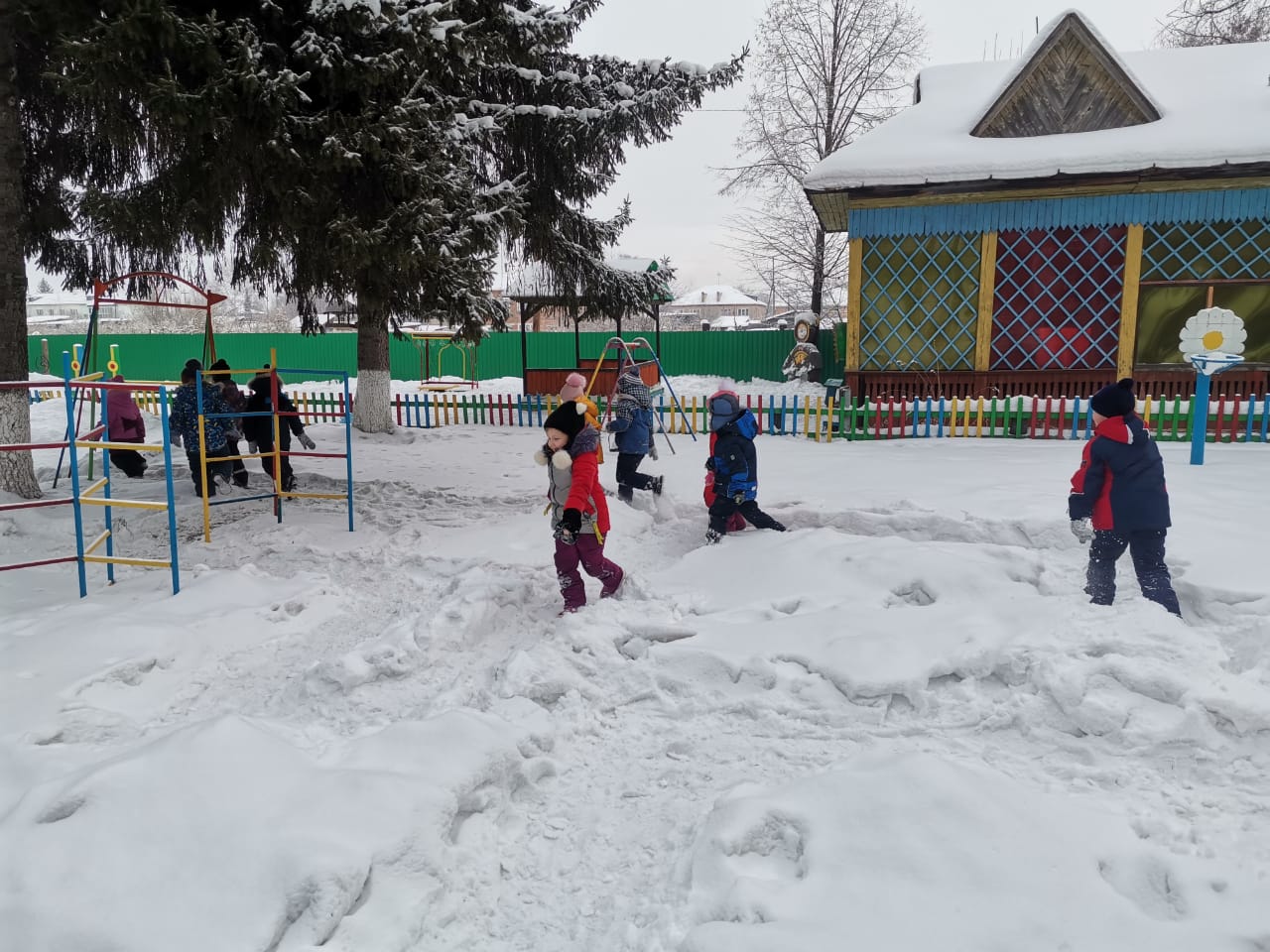 Снеговик: Но для начала нам нужно разделиться на две команды. Возьмите по мячику. (дети берут мячи)Снеговик:  а теперь с синими становимся в одну сторону, а с красными в другую.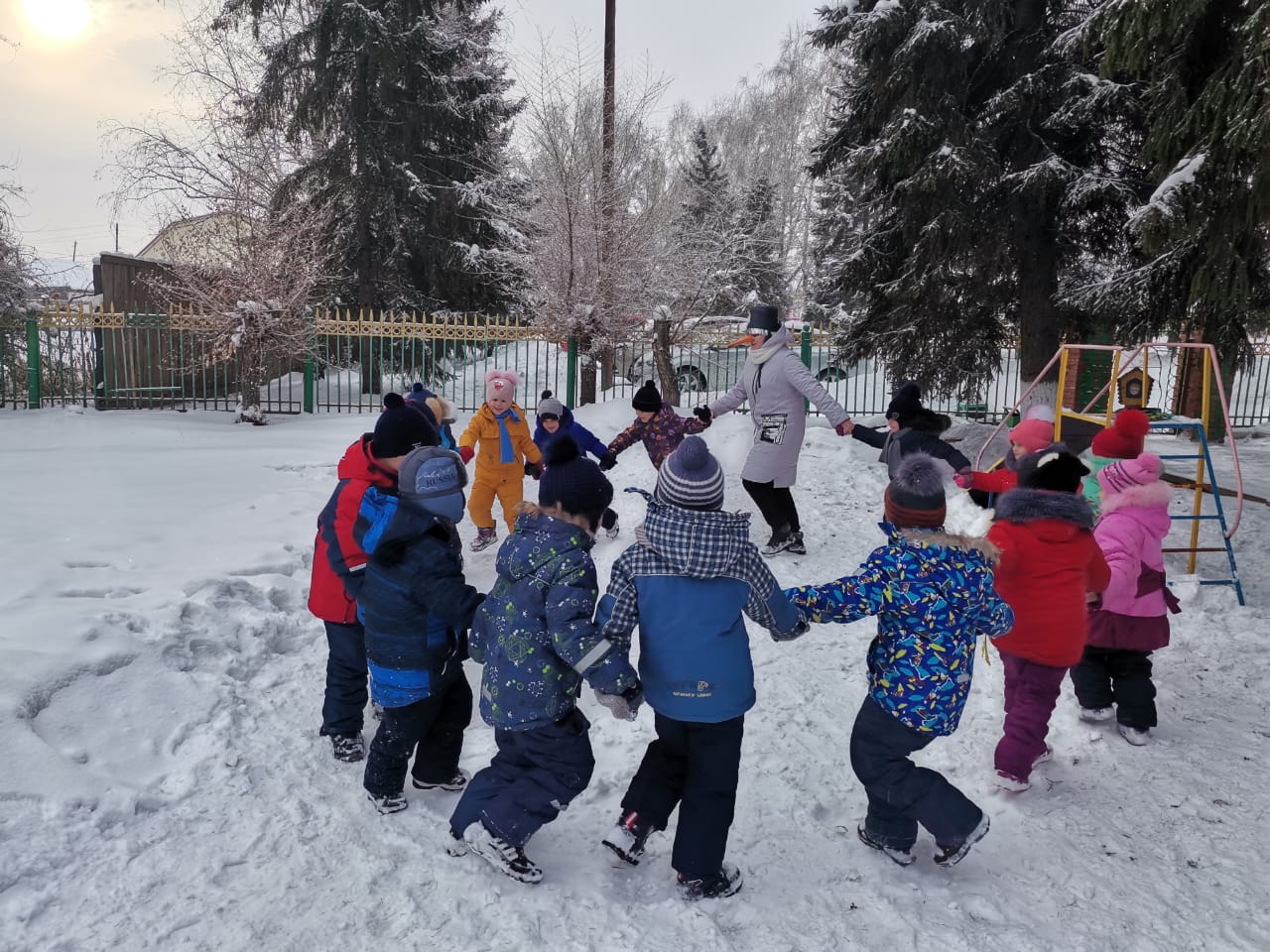 Снеговик: вот и первая эстафета. Каждый по очереди подбегает до черты и пытается попасть в корзину, у кого больше мячей в корзине окажется, тот и победил.Эстафета «Попади в корзину»Снеговик: Видели мы все не мало,Но такого не бывало –От угла и до угла
Всё вокруг метет … (Метла)(Снеговик достает из мешка две метлы) Эстафета «На помеле» 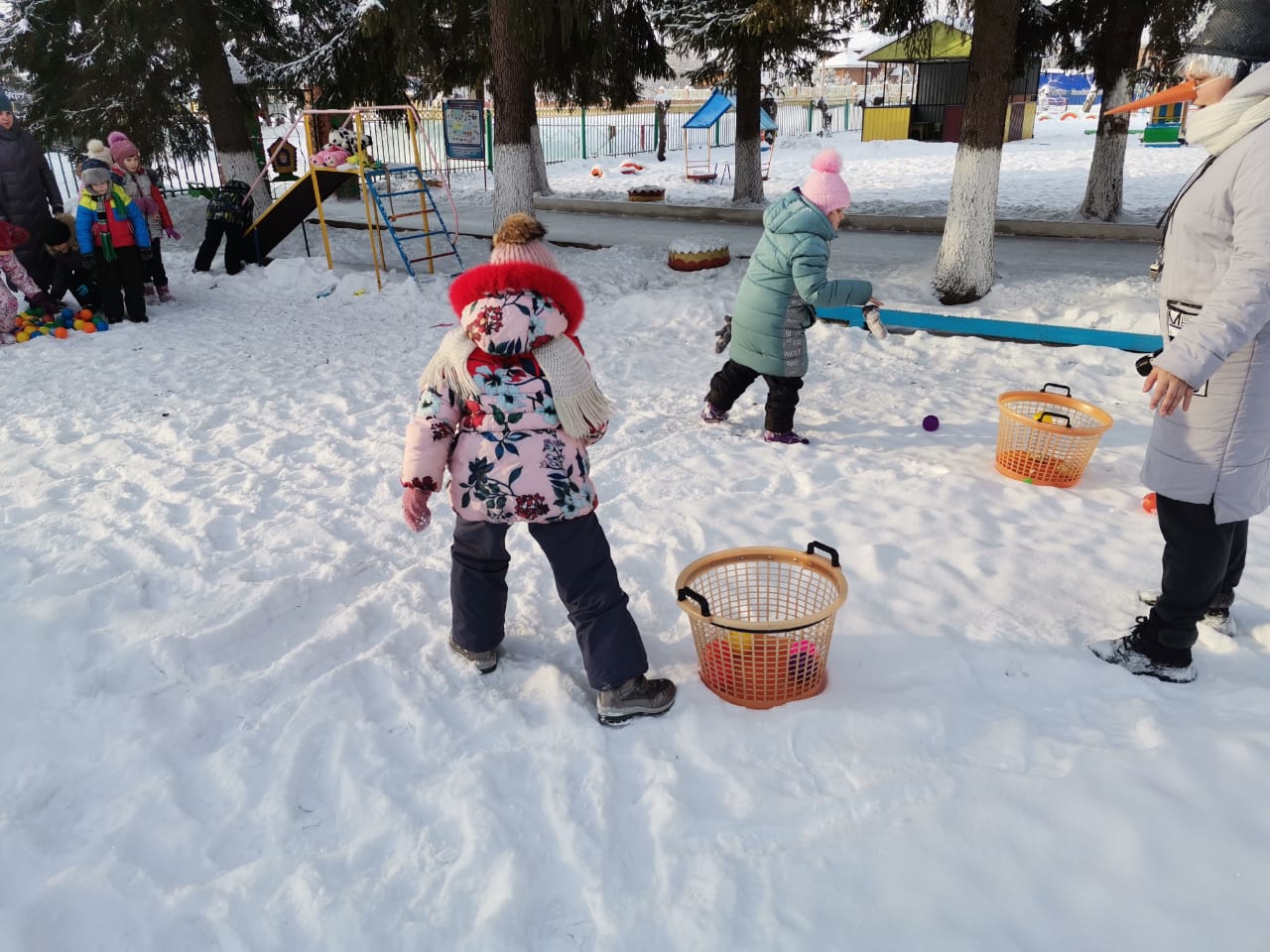 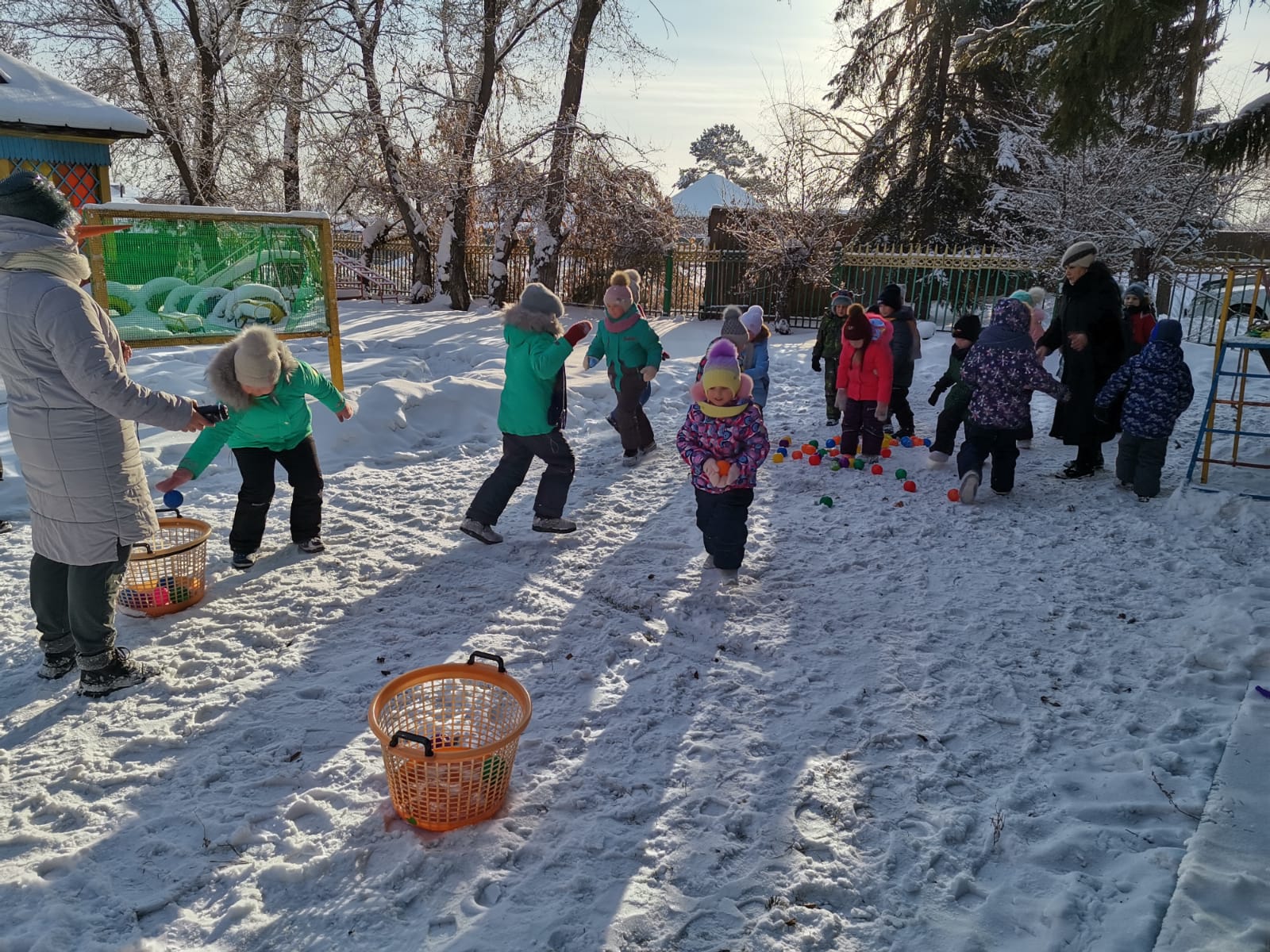 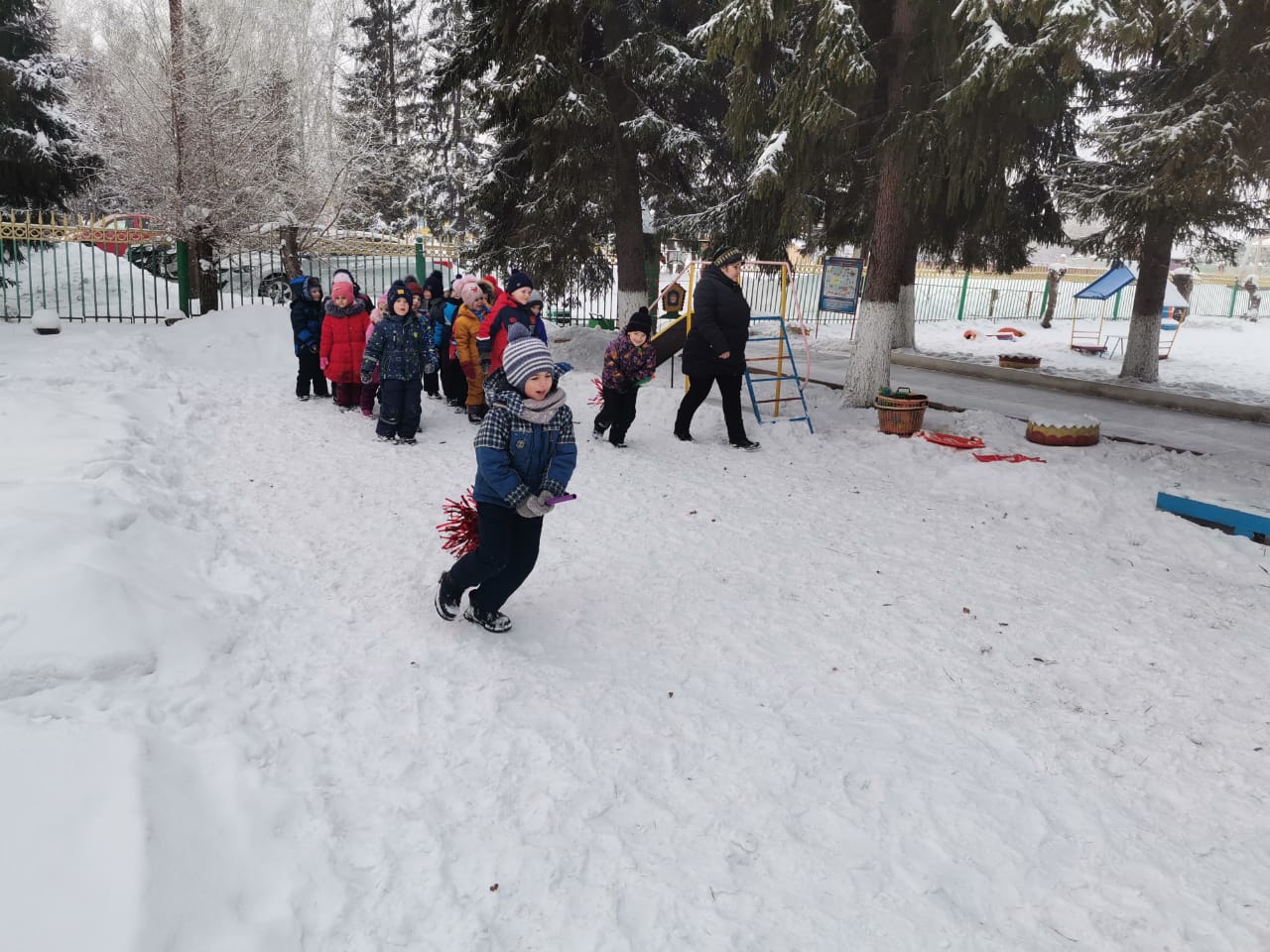 Подвижная игра «Снежная карусель»(Взявшись за руки, дети образуют круг вокруг снеговика и изображают снежинки. По сигналу взрослого они идут сначала медленно, потом все быстрее, в конце концов бегут. После того как играющие пробегут по кругу несколько раз, взрослый предлагает им изменить направление движения, говоря: «Ветер изменился, полетели снежинки в другую сторону».) Снеговик: ребята а что будет со снежинкой, если взять ее в руки?Дети: она растает от тепла наших рук и превратится в капельку воды.Снеговик: Предлагаем вам эстафету « Снежинка на варежке»»Белая, узорная,Звездочка-малютка.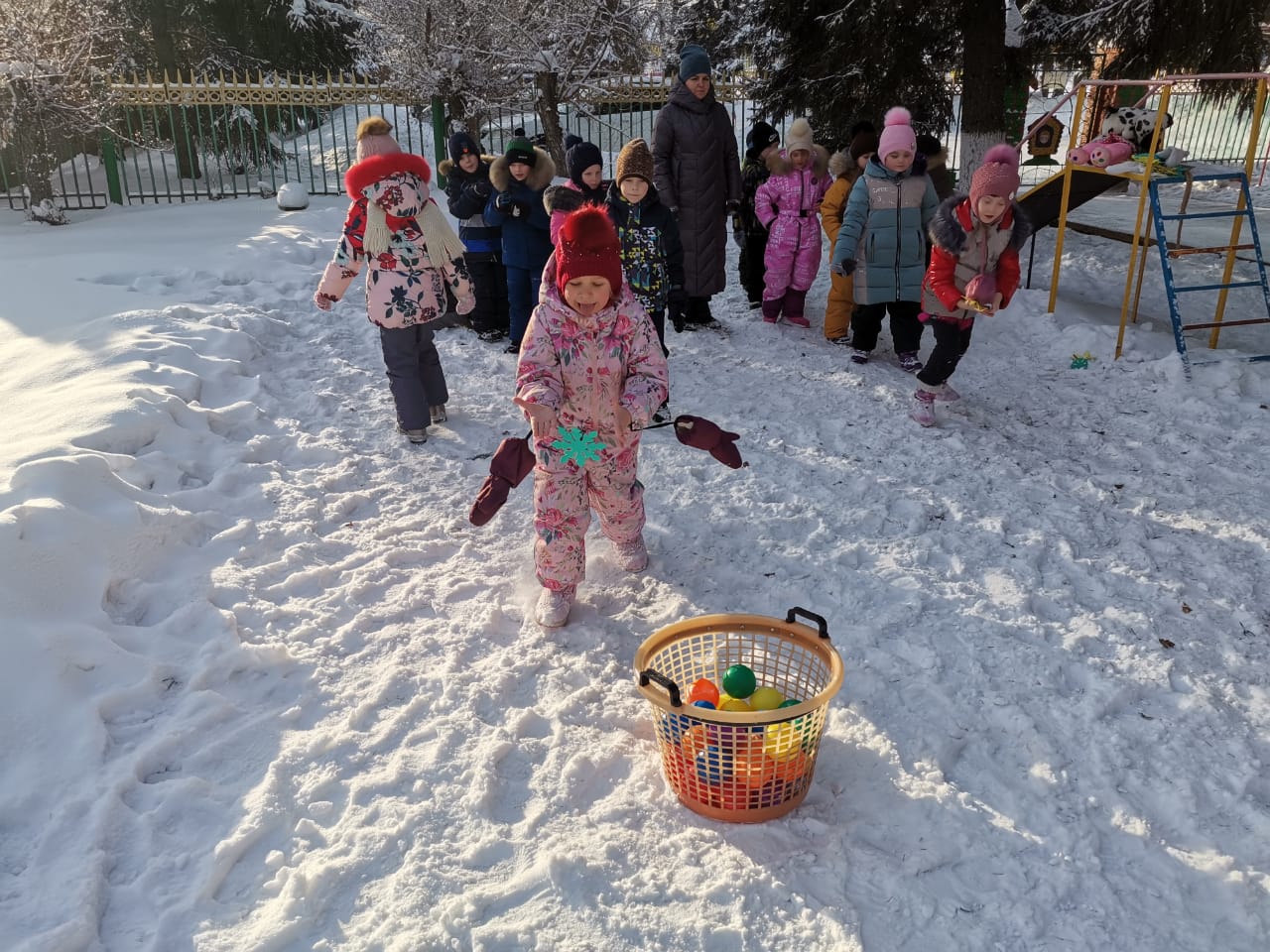 Ты слети мне на руку,Посиди минуткуСнеговик: Каждая команда получает по одной снежинке. Ваша задача пройти дистанцию туда и обратно в руках со снежинкой, передать следующему участнику, и так далее, вся команда.Эстафета «Снежинка на варежке»Снеговик: Вижу вы немного приустали, предлагаю вам размяться. Встаем все в круг. Это горячая рукавичка. Ваша задача будет передавать ее по кругу пока играет музыка. У кого в руках останется рукавичка выходит в круг и показывает какое нибудь движение, а мы его повторяем.Музыкальная игра: «Горячая рукавичка»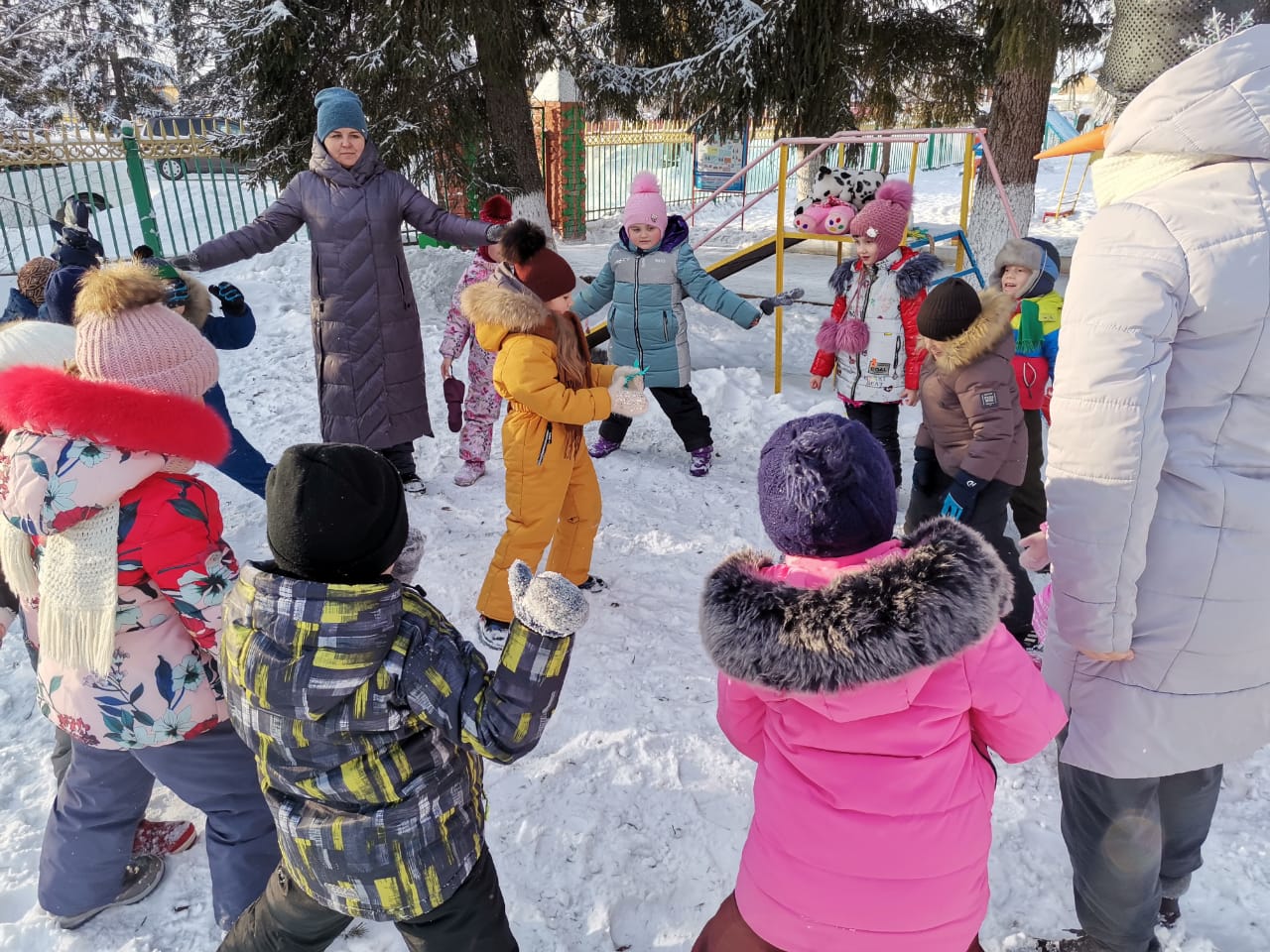 Снеговик: Эта вещь для детворы, Для катания с горы. В них по снегу, и по льду, В детский сад детей везу. (сани)Снеговик: Ваша задача, посадить на санки игрушку и увезти ее до конуса и обратно.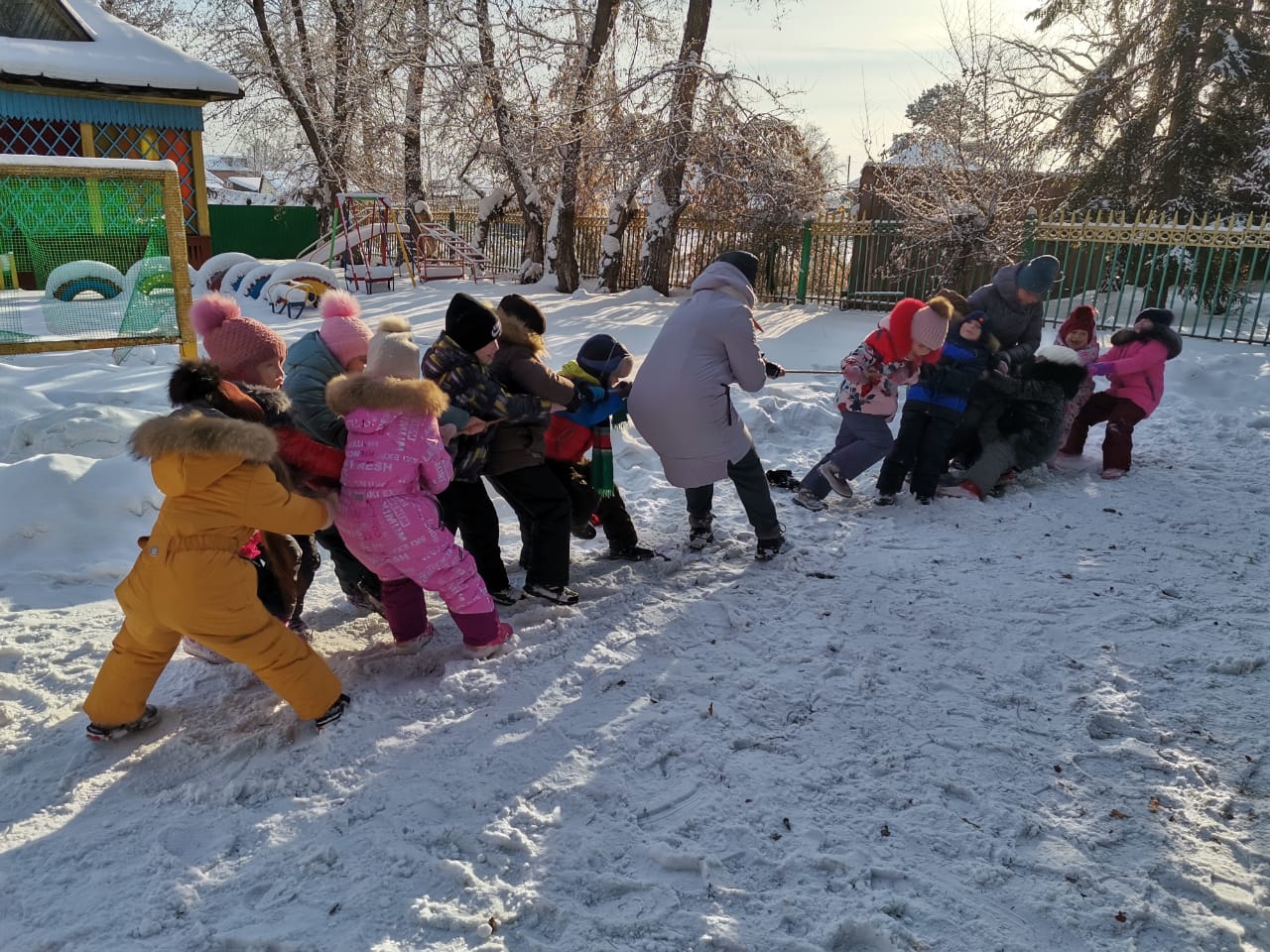 Эстафета «Гонки санок» Снеговик: а сейчас мы проверим кто же из вас сильнее.Эстафета «Силачи» (перетягивание каната)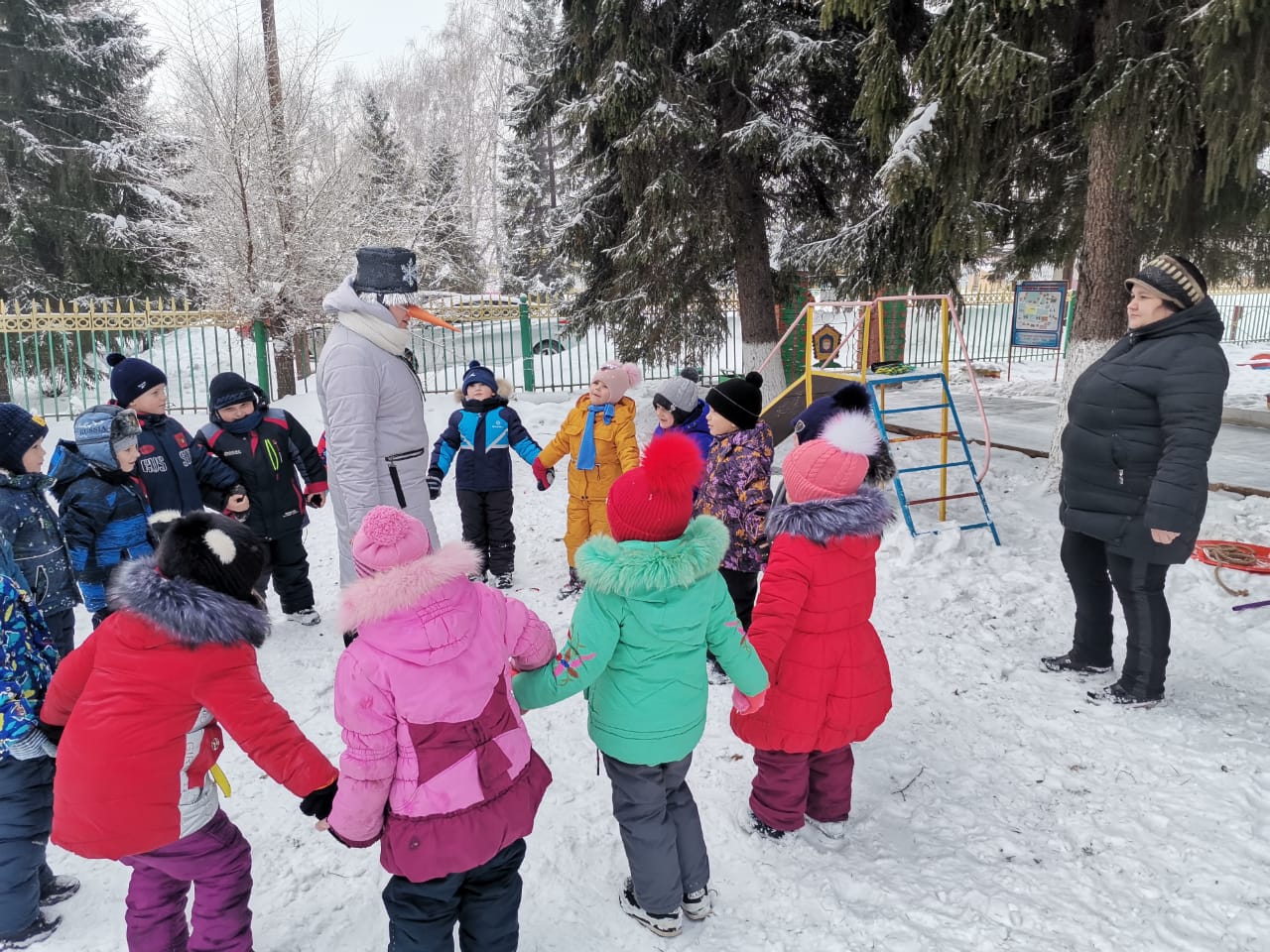 Вручение грамот и конфетСнеговик: До свидания ребята, мне очень с вами понравилось. 